     College of Engineering & Technology, Bhubaneswar-751029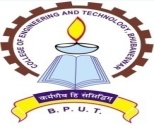 CET, Merit Scholarship Provisional List -2020-2021Selected Candidates Regular B. Tech./B.Arch./M.Plan. 2nd, 3rd, 4th and 5th Year      College of Engineering & Technology, Bhubaneswar-751029CET, Merit Scholarship Provisional List -2020-2021     College of Engineering & Technology, Bhubaneswar-751029CET, Merit Scholarship Provisional List -2020-2021     College of Engineering & Technology, Bhubaneswar-751029CET, Merit Scholarship Provisional List -2020-2021     College of Engineering & Technology, Bhubaneswar-751029CET, Merit Scholarship Provisional List -2020-2021     College of Engineering & Technology, Bhubaneswar-751029CET, Merit Scholarship Provisional List -2020-2021Selected Candidates SSP. B. Tech. 2nd, 3rd and 4th Year     College of Engineering & Technology, Bhubaneswar-751029CET, Merit Scholarship Provisional List -2020-2021     College of Engineering & Technology, Bhubaneswar-751029CET, Merit Scholarship Provisional List -2020-2021Selected Candidates Regular M.Tech/M.Plan/MCA 2nd& 3rd Year     College of Engineering & Technology, Bhubaneswar-751029CET, Merit Scholarship Provisional List -2020-2021Selected Candidates SSP M.Tech. 2nd YearSelected Candidates Regular M. Sc. 2nd YearSelected Candidates Regular Int. M. Sc. 2nd, 3rd, 4th& 5th Year     College of Engineering & Technology, Bhubaneswar-751029CET, Merit Scholarship Provisional List -2020-2021Sl. No.BranchYearNameRegd. No.CGPA/   RankBank Account No.Amount1CE2ndSoumya Ranjan Tripathy 19011061609.968017219000550310000.002CE2ndUdit Narayan Das19011061769.8611000125450110000.003CE2ndSrinivas Patro19011061629.7511000108209110000.004CE2ndSubhransu Kumar Nayak19011061669.7411000110824610000.005CE2ndPayal Baliarsingh19011061169.6411000108008310000.006CE2ndAnuj Kumar Sahoo19011060739.5711000107792010000.007CE2ndRAJ ROSHAN MOHANTY19011061249.5711000107877310000.008CE2ndSWASTIK SOURAV SAHOO19011061739.548017219000604110000.009CE2ndAaditi Mohanty19011060619.5311000108682810000.0010CE2ndRupsa Subhadarshini19011061329.4611000122491610000.0011CE2ndAmisha padhi19011060699.4311000122649410000.0012CE2ndPRITISH RANJAN SETHY20LCE044511000131696610000.0013CE3rd Sunandan Kuldeep 18011065739.4211000125705410000.0014CE3rd Gourab Kumar Mishra18011062409.48017201001267910000.0015CE3rd Tapas Kumar Lenka19211060219.4593110800047110000.0016CE3rd Prativa Priyadarsini Bishoi19211060119.39367410100279410000.0017CE3rd Saurav Kumar Rath18011064689.388017219000529510000.0018CE3rd PRAGYAN BHARATI MAHARANA19211060099.348017219000615210000.0019CE3rd Ankita Pradhan 19211060029.2111000108750010000.0020CE3rd Roshni Dhal18011064009.188017219000626310000.0021CE3rd Aishwarya Das18011060389.188017219000103810000.0022CE3rd Dishant Swain18011062239.178017219000749110000.0023CE3rd SUNIL KUMAR BASTIA 19211060179.1511000118007310000.0024CE3rd Gopal Krishna Sahoo 18011062399.078017219000601810000.0025CE4th Priyansha Mohanty17011060929.511000117967710000.0026CE4th MILAN DAS17011064469.3911000122345510000.0027CE4th Sudeshna Priyadarsini 17011064659.248017201001289010000.0028CE4th Aparna Aparajita 17011062939.238017218000647510000.0029CE4th DEVI DUTTA KHANDUAL17011064799.218017218000659010000.0030CE4th ROHAN RAJ PANDA18211061219.28017219000624410000.0031CE4th Biswajit Ray17011063009.128017218000568010000.0032CE4th SOUMYA PRIYADARSHINI SAHOO17011062849.128017218000656710000.0033CE4th RAJAT PRABHA MUDULI18211061109.118017218000655210000.0034CE4th Roshnee Patnaik 17011062349.038017201001287110000.0035CE4th Rimjhim mishra17011064868.998017220003141010000.0036CE4th DEEP SINGH17011065098.9711000105298010000.0037CE4th Jyotiraj kar17011065248.898017219000286410000.0038EE2ndmanveah Pradhan190 11063089.828017 219000797410000.0039EE2ndAnkit Aniket Tripathy190 11062649.718017 219000800710000.0040EE2ndSubham Jyoti Dash190 11063589.6611000 105278610000.0041EE2ndArnit Panda190 11062719.548017 219000700510000.0042EE2ndSwapnasis Satpathy190 11063649.518017 219000920110000.0043EE2ndAdyasha Behera190 11062579.508017 219000666910000.0044EE2ndSaroj Ranjan Mukut190 11063369.468017 219000684210000.0045EE2ndPratyush Parida190 11063189.458017  219000366310000.0046EE2ndBhaswati Samal190 11062829.458017 219000785910000.0047EE2ndAnwesh Mohanty190 11062699.4516171010197 9910000.0048EE2ndSrijoy Chaki19011063569.4211000 112650910000.0049EE2ndAbhisek Acharya190 11062539.42614910 100305010000.0050EE2ndLaxman Naik190 11063039.3911000 114283510000.0051EE2ndJyotirmayee Sahoo20211060249211000 107975010000.0052EE3rd Prativa Sutar180 11063379.558017 219000531510000.0053EE3rd Barsha Barnali Dash18011061439.528017 219000108010000.0054EE3rd Samikshya Mishra18011064319.338017 219000669210000.0055EE3rd Ritusmita Dhal180110 63909.262428 219000002310000.0056EE3rd Som prakash Subhudi180 11065109.268017 219000642810000.0057EE3rd Aniket Kar18011060739.268017 219000618610000.0058EE3rd Subhankit Prusti180 11065539.258017219 000525710000.0059EE3rd Baisakh Sarangi18011061419.258017 219000619010000.0060EE3rd Adarsh Biswal18011060279.258017 219000357110000.0061EE3rd Swasti Badhai180 11065929.218017 219000539110000.0062EE3rd Soumik Kundu180 11065219.078017 219000599010000.0063EE3rd Tusarkant Sahu180 11066199.078017 218000599410000.0064EE3rd Aman Mohanty180 11060559.0611000 109358210000.0065EE4th Ankit Rout170 11061169.632566 10100863210000.0066EE4th Suvam Kedia170 11061119.4911 000109965210000.0067EE4th Deeplina Sabat170 11061559.388017 218000637910000.0068EE4th Adinarayan Sarangi170 11062169.368017 201001249510000.0069EE4th Ankita Giri170 11062039.348017 218000566110000.0070EE4th Sreetam Pattnaik170 11060969.348017 201001092110000.0071EE4th Muskan Mishra170 11061789.38017 218000601210000.0072EE4th Preety Lenka170 11066189.248017 218000579110000.0073EE4th Ritwik Ghosal170 11061179.248017 219000586010000.0074EE4th Om Prasad Mohanty170 11061099.238017 219000096710000.0075EE4th Asutosh Swain170 11064139.238017 218000654810000.0076EE4th Sweta Suman Das170 11062219.18017 201001251510000.0077EE4th Sarthak Kumar Kar170 11061769.18017 220002919910000.0078EE4th Jaspreet Kaur170 11061088.9711000 107863010000.0079TE2ndSUPRIYA DAS19011067368.888017219000337910000.0080TE2ndDHARITREE SAMANTARAY19011067108.858017219000909010000.0081TE2ndNIKITA DAS19011067208.7411000109757010000.0082TE2ndWAJIHA KHANAM19011067388.5511000127439610000.0083TE3rd AKANKSHA DAS18011060418.88017219000709610000.0084TE3rd PRATIKSHYA ROUTRAY18011063368.52367410100280910000.0085TE3rd SHATABDI SATPATHY19211061538.411000127381010000.0086TE3rd TANISHA PANDA18011066058.158017201001081010000.0087TE3rd HARITOSH TRIPATHY18011062488.0511000107902010000.0088TE3rd JYOTIKRUSHNA KAR18011062608.0211000115845110000.0089TE4th PRATIBHA MISHRA17011063339.018017218000614210000.0090TE4th BIBHARANI PRIYADARSHINI ROUL17011063208.598017219000713510000.0091TE4th BAISNAVEE PANDA17011063378.578017219000720810000.0092TE4th NITYASUDDHA MOHAPATRA17011060668.46491310100194010000.0093TE4th MANAS DAS17011066258.348017201001294410000.0094TE4th ADYASA PADHI17011065498.1411000123029610000.0095ME2ndNihal Sahu19011066349.928017219000652410000.0096ME2ndAnsuman Sarangi19011065949.798025260000165710000.0097ME2ndAbhilipsa Das19011065799.6311000122331210000.0098ME2ndRoopali Sahoo19011066529.518017219000784410000.0099ME2ndPriyanka Misra19011066449.4611000114757410000.00100ME2ndGargee Dash19011066209.45367410100279010000.00101ME2ndSubhramayee Swetapadma19011066869.4511000107680010000.00102ME2ndSitish Subhankar Sen19011066749.4111000120138210000.00103ME2ndUrmit Kar19011061779.38367410100277210000.00104ME2ndPriyansa Mahana19011067269.3611000125246010000.00105ME2ndSwastik Kumar Bal19011066909.2911000109942010000.00106ME2ndPrateek Sahu19011066399.2411000114241210000.00107ME2ndDeeptimayee Maharana19011066169.2211000109772010000.00108ME3rd Rudra Madhab Parida18011064019.538017219000528010000.00109ME3rd Aditya Kumar Dash18011060309.478017219000605610000.00110ME3rd Anshuman Rout18011060949.438017218000617610000.00111ME3rd Bikash Mohanty18011061599.428017219000177010000.00112ME3rd Abhishek Yadav18011060209.428017201001265010000.00113ME3rd Alok Kumar Parida18011060539.358017219000517010000.00114ME3rd CH Chanakya18011061779.298017219000511210000.00115ME3rd Sai Sivanand Das18011064219.298017219000523810000.00116ME3rd Sarah Naaz18011064459.283580201012366410000.00117ME3rd Abinash Sahoo18011060269.238017218000574910000.00118ME3rd Biswapati Prusty18011061739.228017201001237010000.00119ME3rd Sarthak Satpathy18011064499.17367410100279910000.00120ME3rd Punam Pratyush18011063669.158017219000182410000.00121ME4th Swati Priyadarshini17011063869.398017201001270310000.00122ME4th Ankit Kumar Rajak18211060149.238017201001232710000.00123ME4th Asutosh Parida17011063769.098017201001231210000.00124ME4th K.Sneha Rani Achary17011061139.098017201001226910000.00125ME4th Prachurya17011060879.068017218000570010000.00126ME4th Ankit Nanda17011061889.058017201001212410000.00127ME4th Abinash Khuntia17011062339.018017218000634510000.00128ME4th Ankita Patel17011063739.018017218000670210000.00129ME4th Shuvendu Pritam Das17011061668.928017220002869910000.00130ME4th Bijay Kumar Dash17011061328.858017220002840510000.00131ME4th Pabitra Kumar Panda17011060808.828017220002894510000.00132ME4th Rajesh Kumar Dakua17011062268.798017220003150110000.00133ME4th Asutosh Panigrahi17011061368.798017220002839010000.00134I & EE2ndPriyanka Priyadarshini Mohanthy19011065149.7811000122467710000.00135I & EE2ndArya Shreyas Das19011064769.5311000118660110000.00136I & EE2ndPrachi Pratichi Mishra19011065119.53284210100709110000.00137I & EE2ndAnanya Sahoo19011064699.428017219000873510000.00138I & EE2ndAshirbad Behera19011064779.4111000128812610000.00139I & EE2ndNachiket Mohanty19011065089.41367410100277510000.00140I & EE2ndSubham Nanda19011065509.3711000123318010000.00141I & EE2ndPratyusha Saranghi19011065139.3311000109242110000.00142I & EE2ndAnisha Dash19011064729.2911000120289710000.00143I & EE2ndAbhilas Patra19011064549.2611000110958510000.00144I & EE2ndSuparna Behera19011065599.258017219000543010000.00145I & EE2ndLevleen Mohapatra19011065019.228017260000024610000.00146I & EE2ndAshutosh Mishra19011064809.228017219000821410000.00147I & EE3rd Sobhit Panda18011065099.538017219000805010000.00148I & EE3rd Sayantan Sanyal18011064699.498017219000651010000.00149I & EE3rd Mehak Agarwal18011062909.368017218000668210000.00150I & EE3rd Subham Subhshis 18011065529.318017219000693410000.00151I & EE3rd Barsa Rani Sahani18011064449.318017219000667310000.00152I & EE3rd Debaditya Mohanty18011061929.288017201001244210000.00153I & EE3rd Prajojita Nayak18011063289.188017219000612910000.00154I & EE3rd Trideep Barik18011066159.018017218000592210000.00155I & EE3rd Abhishek Kumar 18011060178.938017219000213610000.00156I & EE3rd Sovan Kishore Das18011065348.98017219000616710000.00157I & EE3rd Gunjan Giri18011062438.898017219000646610000.00158I & EE3rd Subham Pattnaik18011065848.8311000117803210000.00159I & EE3rd Swapnil Kumar Nayak18011065908.82367410100279610000.00160I & EE4th Shivam Das17011063809.268017218000541610000.00161I & EE4th Ashish Prasad 17011065078.888017219000609410000.00162I & EE4th Manisha Maharana17011064768.778017219000608010000.00163I & EE4th Bijoy Kumar Biswas17011064268.767995201001652310000.00164I & EE4th Seema Samal17011064788.688017218000578710000.00165I & EE4th P.Sanskruti prusty17011064728.5311000127421210000.00166I & EE4th Sanskruti Das Adhikari17011064748.448017218000563610000.00167I & EE4th Sthita Pragyan Subhransu17011064858.388017201001119410000.00168I & EE4th Dikshyanta Das17011064858.388017201001220110000.00169I & EE4th Ankit Sohan Bisoi17011065228.378017220002966710000.00170I & EE4th Rajesh Kumar17011064348.2711000109941810000.00171I & EE4th Swetaparana Das17011064288.238017201001223510000.00172B.Arch.2ndReetika Dash19021060129.633674101002812    10000.00173B.Arch.2ndSradha Smruti Patro19021060199.043674101002811    10000.00174B.Arch.3rd Shruti Mishra18021060079.078017219000387010000.00175B.Arch4th Rageshree Tanaya17021060108.758017219000544510000.00176B.Plan2ndMaheswari Mohanty19201060159.22295710100396610000.00177B.Plan2ndUrmikant Maninandan Sahu19201060318.9611000113270310000.00178B.Plan2ndAnkita Nayak19201060048.711000107808310000.00179B.Plan3rd Shatabdi Dash18201060279.498017219000355210000.00180B.Plan3rd Rajib Lochan Ram18201060218.828017219000359010000.00181B.Plan3rd Sundeep Kumar Nanda18201060218.518017219000363010000.00182B.Plan4th Shilpa Rana17201060369.038017201001281410000.00183B.Plan4th Sarthak Sampann17201060238.1211000114624810000.00184B.Plan4th Purnananda Swatishree Rath17201060198.128017218000625310000.00Sl. No.BranchYearNameRegd. No.CGPA/   RankBank Account No.Amount1CSE2ndMD ARBAB SAHID19011061899.962428201000712210000.002CSE2ndSIDDHI AGRAWAL19011064389.868017219000820010000.003CSE2ndSANDEEP MAHAPATRA19011062289.848017219000752610000.004CSE2ndTANISHA KAR19011064449.798017219000815610000.005CSE2ndABHIPSA PARIMITA GURU19011061969.788017219000795510000.006CSE2ndUNNATI AGARWAL19011064469.768017219000819410000.007CSE2ndA ASISH19011061959.7411000109541710000.008CSE3rdASHISH KUMAR SAHU18011061229.538017219000594710000.009CSE3rdANMOL LENKA18011060889.358017201001297810000.0010CSE3rdMITESH VASANI18011062969.338017218000543510000.0011CSE3rdSANTOSINI DWIBEDI18011064449.318017219000507310000.0012CSE3rdBISWAJIT PATRA18011061709.268017219000088010000.0013CSE3rdROHAN AGARWAL18011063989.258017219000641310000.0014CSE3rdSATYAJEET MALLA18011064599.118094219000001310000.0015CSE4th Suchismita Acharya17011060749.728017219000524210000.0016CSE4th Anuprita Das17011063749.488017201001225410000.0017CSE4th Ipsita Sahoo17011060959.378017220002930010000.0018CSE4th Nikita Agrawal17011066069.218017218000565710000.0019CSE4th Arpita Das17011065009.188017218000576810000.0020CSE4th Jashaswi Senapati17011061029.178017218000575310000.0021CSE4th Spandan Pradhan17011063729.088010201002029910000.0022F & AT2ndTapaswini Pattanaik19011063898.68111000113017610000.0023F & AT4th Manasi Kumari17011065868.998017220003098110000.0024IT2ndSibasis Palo19011064369.718017219000829010000.0025IT2ndAYESHA ADHIKARI19011064039.71284210100532110000.0026IT2ndM PRUTHIRAJ LENKA19011064159.678017219000812210000.0027IT2ndAnkita Kar19011063999.5711000123003610000.0028IT2ndSarthak Siddhant Bharadwaj19011064319.51367410100277410000.0029IT2ndSuman Shadangi19011066879.4611000122540710000.0030IT3rdARNAB KUMAR PANDA18011061099.348017219000259910000.0031IT3rdSATYAM PARASHAR18011064659.2911000112582710000.0032IT3rdADITYA SWARUP PARIDA18011060349.278017219000556010000.0033IT3rdANUJ SINGH18011060999.258017219000488710000.0034IT3rdROHIT ROHAN SABAT18011063979.068017201001257210000.0035IT3rdANUPAM DUNGDUNG18011061009.0411000122093010000.0036IT4th Sambit Pradhan17011063978.968017201001291010000.0037IT4th Pratyush Purohit17011063948.778017218000644110000.0038IT4th Simran Akhtar17011063448.768017220003115910000.0039IT4th Pooja Rani Swain17011062638.738017201001295910000.0040IT4th Ashutosh Pradhan17011062788.718017219000546410000.0041IT4th Prabin Kumar Patra17011065398.638017201001276010000.0042BT2ndSIVANI BISWAL 19011060529.368017219000551810000.0043BT2ndAishwarya Dash19011060369.178017219000557510000.0044BT2ndSwasti Panda 190110605798017219000554110000.0045BT3rdSomaprasad Sahoo18011065118.778017219000519910000.0046BT3rdBikash kumar Das18011061588.348017219000094810000.0047BT4th Risikrrishna Das17011066409.38017201001091710000.0048BT4th Stitipurna Parija17011066169.068017219000518410000.0049BT4th Anisha Pradhan16011060038.968017220003111010000.00Sl. No.BranchYearNameRegd. No.CGPA/   RankBank Account No.Amount1M.Tech CE (Geotech)2ndAyushi Behera19071060769.818017219000715410000.002M.Tech CE (Geotech)2ndSubhashree Panda19071060929.6711000107930010000.003M.Tech.CE (WRE)2ndSUSHREE MISHRA19071062069.198017219000793610000.004M.Tech.CE (WRE)2ndSAMBIT SAWAN DAS19071062008.727998221000058510000.005M.Tech EE (ESE)2ndIpsita Chatterjee19071060648.3111000 122407610000.006M.Tech.EE (PSE)2ndBijaylaxmi Sahoo19071061349.448017 219000634010000.007M.Tech.EE (PSE)2ndSebasriya Panda190710 61429.428017 219000636010000.008M.Tech.EE (PED)2ndV.Kumari Nilima19071061299.4211000 127499710000.009M.Tech. ME (Thermal)2ndSumit Sager Hota19071061879.038017219000527610000.0010M.Tech. ME (Thermal)2ndGosta Panda19071061808.818017219000705810000.0011M.Tech.ME (DD)2ndSubhra Rani Tripathy19071060369.3311000113536010000.0012M.Tech.ME (DD)2ndPayoja Priyadarshini19071060289.338017219000730410000.0013M.Tech.I & EE  (SPE)2ndAbhishek Ray19071061479.618017219000655810000.0014M.Tech I & EE .(E & IE)2ndPuspak Jain19071060599.25018510102010510000.0015M.Tech.I & EE (ECE)2ndMitarani Swain19071060429.088017221000913110000.0016M.Tech.I & EE (ECE)2ndSatya Swaroop Pattanaik19071060499.088017219000831010000.0017M.Plan2ndSwarani Pattanaik19241060178.958017201000564810000.0018MCA2ndSmitarani Choudury19051060239.4180172190007299    10000.0019MCA2ndSujit kumar Sahoo19051060279.35110001080493    10000.0020MCA2ndSudhamaya Sahoo19051060259.31110001123732    10000.0021MCA3rdkhetra Mohan Mishra19251060019.2880172190007420    10000.0022MCA3rdPragya Parimita Panda18051060189.2580172190007246    10000.0023MCA3rdAnkit Sahu18051060049.0580172180006422    10000.00Sl. No.BranchYearNameRegd. No.CGPA/   RankBank Account No.Amount1M.Tech. CE (Stru)2ndIpsita Muduli19071061629.198017219000791710000.002M.Tech ME   (IEM)2ndSai Prajna Nayak19071061049.48017221002357010000.003M.Tech ME (IEM)2ndDipti Acharjya19071060999.118017219000533410000.004M.Tech.CSE2ndSupriya Panigrahy19071060199.511000114767610000.005M.Tech.CSE2ndShuvalaxmi Pati19071060189.068017219000597010000.006M.Tech IT2ndSumitra Sahu19071061139.2511000127492810000.00Sl. No.BranchYearNameRegd. No.CGPA/   RankBank Account No.Amount1M.Sc(CHEM)2ndSilpirekha Tripathy19111060378.911000104556310000.002M.Sc(CHEM)2ndPriyadarshini Pradhan19111060368.8411000104463410000.003M.Sc. (Math)2ndAlok Satapathy191110601198013220000980010000.004M.Sc. (Math)2ndAnisha Das19111060128.8211000105590610000.005M.Sc.(PHY)2ndMadhusmita Sahu19111060449.5211000104720710000.006M.Sc.(PHY)2ndSaumya Sarthak Nayak19111060519.028017219000645110000.00Sl. No.BranchYearNameRegd. No.CGPA/   RankBank Account No.Amount1Int. M.Sc.(CHEM)2ndNavneel Kaur19121060099.36367410100279310000.002Int. M.Sc.(CHEM)2ndAyushman Sahu19121060039.1711000112254910000.003Int. M.Sc(Math)2ndMadhaba Chandra Rauta19121060549.6311000118299010000.004Int. M.Sc(PHY)2ndDebaraj  Mohapatra19121060249.09367410100280510000.005Int. M.Sc(PHY)2ndDiscuss Swain19121060268.8911000111549710000.006Int. M.Sc(PHY)2ndPahlavi Mohakud19121060308.868017219000822910000.007Int. M.Sc.(CHEM)3rdDeepsikha Kar18121060158.888017219000630210000.008Int. M.Sc.(CHEM)3rdIpsita Panda18121060188.798017219000621010000.009Int. M.Sc.(Math)3rdAmlan Kumar Sahu18121060059.248017219000687610000.0010Int. M.Sc.(PHY)3rdSubhajeet Behera18121060389.118017261000024110000.0011Int. M.Sc.(PHY)3rdSameet Saurav Padhan18121060308.868017219000691510000.0012Int. M.Sc.(CHEM)4thTanaya Mishra17121060158.958017219000580210000.0013Int. M.Sc(PHY)4thArunima Swain17121060039.688017219000530010000.0014Int. M.Sc.(CHEM)5thPranaya Mohanty16121060249.058017219000568610000.0015Int. M.Sc.(CHEM)5thSweta Mohanty16121060549.048017219000567110000.0016Int. M.Sc.(PHY)5thLipsa Panda16121060159.1211000114260310000.0017Int. M.Sc.(PHY)5thSimran Pattnaik16121060358.578013220000828610000.00Rs 28,50,000/-Rs 28,50,000/-